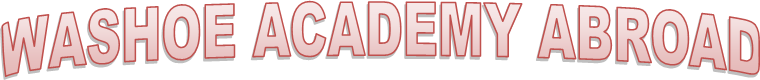 Hello, Washoe Academy Abroad families and travelers!  On behalf of Bernd Mathias and myself, welcome to the best travel program in northern Nevada!  I am so pleased you have all decided to join the group this year.  While we will might be adding other students in the next two weeks, the group already seems like a strong and excited one and I can’t wait to get you all together to begin this process.Attached you will find a welcome packet.  It includes payment information, contacts, trip itinerary and class schedules.  I will continue to contact you within the next few weeks as reminders of upcoming events (like first payments and first class!).  PLEASE always feel free to contact me.  You can reach me at my district e-mail at sgrange@washoeschools.net, and my cell number is 846-7945.  I am very excited about the opportunity to grow and travel which we are all about to begin.  This is a unique opportunity to belong to something that you already know will change your life.  Grab hold and let’s go!FIRST CLASS IS NEXT MONDAY, OCTOBER 16TH!     6:00 CAREER CENTERScott GrangeWAAContact listSCOTT GRANGE846-7945sgrange@washoeschools.net1712 Karin Drive – Carson City 89706 
BERND MATHIASbm.reisen@t-online.deLives in Munster, Germany 
BARRY WALMSLY440-796-8269Travel and Play34900 Chardon Rd #102
Willoughby Hills OH 44094
Travelandplay.net
(resources tab, payments, Washoe Academy)  Washoe Academy Abroad Website:http://washoeacademyabroad.weebly.com/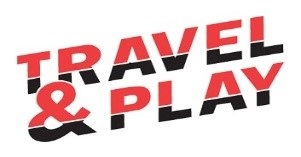 Thank you for registering for the Washoe Academy Abroad 2018 tour.  Travel and Play, a licensed tour company based in Mayfield Heights, OH (outside of Cleveland), will be handling plane reservations and payments for our group this year. This document will give you an overview of that information to help you prepare for what we expect will be a great international travel experience.Travel and Play representatives will work directly with Scott Grange to ensure all communication is consistent for the entire group. If you have any questions, or concerns, please contact me. Please read the Terms and Conditions that are included with this communication. Washoe Academy Abroad— DESTINATION:		EuropeDATES:		July 6-23TOTAL COST: 		$4,745.00
PAYMENT DEADLINES:	PAYMENT SUBMISSION: 
Please submit a check to Travel and Play 1284 SOM CENTER RDMAYFIELD HTS OH 44124(make checks payable to Travel and Play, THERE IS NO CHARGE FOR CHECKS)THERE IS A 3% CHARGE FOR USING CREDIT CARDS OR PAYPAL Payments can be made at TravelAndPlay.netPassportsIf you do not have a passport, we will help you.  Mr. Grange will be handing out passport forms and talking to your student about the process at the October 23rd  meeting.  It can take up to three months to obtain a passport now and you do NOT have to wait for that meeting to begin the paperwork.If you currently have a passport, check that your passport will be valid 6 months past your return date (January 23rd).To apply for a new passport or to renew an existing passport, you can also visit the following website:https://travel.state.gov/content/passports/en/passports/apply.html Mr. Grange will ask for your passport information often throughout the course of the classes and during the parent meetings.  Not having passport information available by MAY 1st could lead to you not being part of the group booking or travelling at a different time from the main group.If you are not a U.S. or Canadian citizen you must inform Travel and Play in writing of your country of citizenship, passport status, refugee status, and/or if you possess any Green Cards or Visas.Travel Insurance All Travel and Play payments for the Washoe Academy Abroad program are only half-refundable up through the April 1st payment, and NON-REFUNDABLE after the May 15th payment; therefore, we strongly recommend travel insurance. This is to protect the integrity of the tour experience for the other travelers. If 2 or 3 people drop out after initially committing, it can negatively affect the tour experience for everyone else. All participants are responsible for obtaining adequate medical coverage while abroad. Check with your health insurance provider to see if you are covered while travelling and if any additional insurance is needed.  Travel and Plays recommends Travelex for your travel insurance needs. Travelex information is included with this communication and can be purchased online at  www.travelex-insurance.com. If you decide to use Travelex, please use the following locator code 35-0404. This lets Travelex know you are travelling under Travel and Play.  Yes, your payments do include basic liability insurance as required by the Washoe County School district.  However, smart travelers usually have a backup plan!Itinerary as of 9/19/17 (Subject to slight changes based on availability)Travel dates = 7/6/18 departure7/23 return, 18 daysRemember that your trip payments cover:All flights, taxes and flight insurance (round trip)All hotels fees and taxes$1,000,000 liability insurance2 meals a dayOur own private bus and all fees (ex. It is €130 a day to park in Venice…)Our own private multi-lingual currier who stays with usAll scheduled group fees (concert in Salzburg, Eiffel Tower, Versailles, etc.)All class fees24-hour contact with Mr. Grange during the tourWASHOE ACADEMY ABROADMeeting dates and proposed syllabus	WAA parents and students, please find below the proposed syllabus for the 2018 travel group.   It is expected, out of respect for the group and for each traveler’s own educational growth, that students attend each and every meeting for the duration.  However, I do realize that life sometimes gets in the way and students might have to miss some minutes here and there.  If that is the case, PLEASE make sure you get hold of me and let me know.  Each student is responsible for make-up work on their own time, including exams.  All information will be loaded onto the website each Tuesday following the meetings.  Students who miss class will still be responsible for the information on the next exam.  If a student has an attendance problem I will work with that student and their family to a point.  Unless otherwise noted, meetings will be held on Mondays in the Career Center at the Wooster High School library, from 6:00pm-9:00pm (ish!).  In addition to what is listed below, we will constantly be monitoring the immigration issue every meeting, any pertinent current events, some type of group dynamic activity, and any other thing I through in there for the good of the group!  I will also be suggesting some films for your student to watch on their own throughout the course.  They are not required viewing, but can help illustrate some points and round out some information.  PARENTS, I will always give the rating of the film (and why it was rated that way), and my reasoning for suggesting that film – you always have the last say in whether your student watches it or not.  Some of these movies and documentaries will be easy for you to say “yes” to (Sound of Music), others are quite brutal (Schindler’s List).  Others are outstanding and award-winning foreign films that you have probably never heard of (The Lives of Others).  You can always ask me personally about each one, if you wish.10/16Group icebreakersContact information, group businessWho can speak a second language?Country and continent orientationDiscussion of Current Event article(s)General political geography of Europe10/23German Current EventsGermany All “country nights” will include information on country-specific political and cultural geography, history, current events, statistics, economics, a visual city and country tour, politics, infrastructure, educational system, famous people, language(s), architecture, food, etc.How to get a passport11/6Germany examEuropean music history – this ain’t your grandma’s Beethoven! 11/13Music history examAustria Current EventsAustriaA few German phrases (you gotta be able to order food and get to the bathroom!)11/20PARENT MEETING #1 7:00pm in the Wooster Career Center11/27Austria examContinent in Conflict12/5World War IWorld War IIWorld War legacies and American meddling in European affairs12/11Conflict examCzech RepublicIndividual project introductionWINTER BREAK1/22Eastern EuropeCommunismIndividual project topic selection and work time2/5Czech and Communism examArt History, going beyond the Renaissance2/12Art ExamItaly2/20PARENT MEETING #2Wooster Career Center, 7:00pm2/26Italy examEuropean political legaciesSports traditionsOlympicsTraveling checklist3/5LUGGAGE WALKEuropean geologyProject time3/12SwitzerlandPassport check3/19Switzerland examReligionCathedralsCastlesProject time4/16Architecture/Religion examFrance4/23Parent Meeting #3Wooster Career Center, 7:00pm4/30France exam“eeeeeeew” gameThe European UnionModern European economic systemsSign up for presentation times5/12Presentation day #1Wooster Career Center5/19Presentation day #2Wooster Career Center5/29FINAL MEETINGTraveling safelyPick pocketsTravel tips for MoneyCell phonesPurchasesPublic transportationUsing the MetroReflection essayBON VOYAGE PARTY!!!Location and time TBAPAYMENTAMOUNTDUEPaidDeposit$500.00November 1, 2017Payment 2$1,000.00February 15, 2018Payment 3$1,000.00April 1, 2018Final Payment$2,245.00May 15, 2018Day 1, 7/6   Travel day from Reno to Prague, CZECH REPUBLICDay 2, 7/7  City tour by bus with key stops, Prague Castle Tour, time in Lesser Town, group dinner Day 3, 7/8  Day trip to UNESCO site Cesky Krumlov, afternoon for time in Old Town Prague, group dinnerDay 4, 7/9  Travel to Munich, GERMANY.  Marienplatz, Viktualienmarkt, Frauenkirche, more.  Travel to Fussen, group dinnerDay 5, 7/10 Olympic Park, BMW museum, Dachau Memorial, evening in Old Town Fussen, group dinnerDay 6, 7/11 Neuschwanstein Castle, Garmish-Partinkirchen, Zugspitze, Mittenwand, Ettal Abby, group dinnerDay 7, 7/12 Travel to Salzburg, AUSTRIA, with stops in Oberammergau and Hellbrunn Palace, group dinnerDay 8, 7/13 Fortress Hohensalzburg, free time in Old Town, dinner on your own, concert in Mirabel hallDay 9, 7/14 Travel to Venice, ITALY.  Day in Venice, travel to Bussolengo, group dinnerDay 10, 7/15 Sirmione (time for exploration and swimming), Verona, dinner on your ownDay 11, 7/16 Travel to Milan, time in cathedral plaza.  Travel to Lauterbrunnen, SWITZERLAND, train to Wengen, group dinnerDay 12, 7/17 Incredible day of hiking in the Bernese Alps on your own, group dinnerDay 13, 7/18 Travel to Reims, FRANCE.  Cathedral tour, time in Old Town with possible WWII museum, group dinnerDay 14, 7/19 Travel to Amiens, cathedral stop.  Travel to Caen area with stops at the fortress and Bayeaux, group dinnerDay 15, 7/20 Spend the day touring D-Day beaches and memorials, travel to Compienge, group dinnerDay 16, 7/21 Day in Paris.  Hours in the Louvre.  Walk to Notre Dame, time in Paris, dinner on your ownDay 17, 7/22 Versailles in the morning, top of the Eiffel Tower, time in Paris on your own, group farewell dinnerDay 18, 7/23  Fly from Paris to Reno